Word Lesson 6 Guided NotesPart 1:  When you insert a table, word gives you two contextual tabs to format the table.  Label the following on the table tools contextual tab. Table Styles BordersInsert RowsAdjust Height and Width Alignment Sort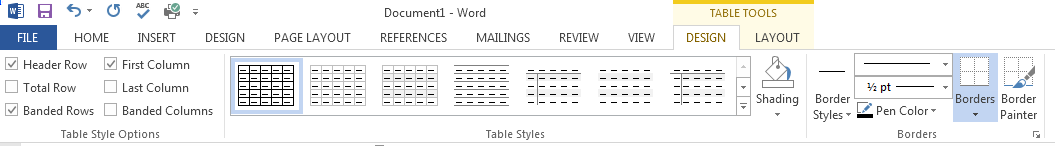 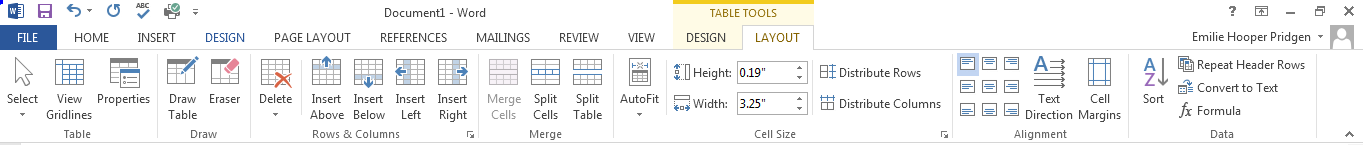 Part 2:  Vocabulary Part 3:  Certification Skills How do you create a table using the dragging method?How do you create a table using the Insert Table Dialog Box?How do you create a customized table? How do you create a table using Quick Tables? How do you apply a style to a table? How would you adjust content in a table using AutoFit? How would you adjust column width? How would you adjust row height? How would you sort the data in a table? How do you merge cells? How would you convert text to a table?Part 4: Multiple Choice: 
1. Which of the following options does Word provide for creating a table?a) table Drawing toolsb) dragging methodc) table text boxd) Insert Table dialog boxe) SmartArtf) Quick Table method2. Under which Word Menu Tab can you locate the Create Table option?a) Homeb) Insertc) Designd) Page Layoute) View3. Which of the following options are available on the Insert Table dialog box?a) Autofit to windowb) Auto fit to contentc) Number of columnsd) Fixed column widthe) Number of rowsf)  Font colorg) Background color4. What option do you select under Table Styles to have every other line shaded?a) Stripedb) Banded Rowsc) Total Rowd) Banded Columns5. In order to format the first column, which usually contains the column heading, which option do you select?a) Header Rowb) First Columnc) Banded Columnsd) Last Column6. What options or groups let you resize rows or columns?a) Split Tableb) Cell Size Groupc) Rulerd) Alignmente) Data Groupf) Table Properties7. What does the Alignment option on the Table Tools Table Properties dialog box adjust?a) text in documentb) table positionc) cell contentd) both table and cells8. How many options for aligning cell content are found in the alignment group?a) 3b) 9c) 12d) 159. When converting text into a table, at which characters can Word separate the selected text?a) spacesb) commasc) paragraph marksd) pluse) tabsf) other10. What does the Alignment option on the Table Tools Table Properties dialog box adjust?a) text in documentb) table positionc) cell contentd) both table and cellsAscendingCellsCell RangeDescendingField CodeFormulasHeader RowMerge CellsObject ZoomQuick TablesSortSplit CellsTable